Athanasios Tsadiras (http://users.auth.gr/tsadiras/) is Associate Professor at the Department of Economics of the Aristotle University of Thessaloniki. He is the Director of the Laboratory of “Applications of Informatics in Economics” (http://infolab.econ.auth.gr). He received his PhD from the Department of Applied Informatics of the University of Macedonia in 1997 with the title of his dissertation to be "Artificial Intelligence - Fuzzy Cognitive Imaging and Neurons of Certainty". He was awarded the M.Sc. in Applied Artificial Intelligence in 1992, with “honorary distinction”. He has participated or coordinated more than 25 research projects in Greece and Europe. He has taught the courses: Business Intelligence, Management Information Systems, Applied Informatics, Intelligent Systems, Information Technology Infrastructure, Artificial Intelligence, Computer Programming, E-Commerce at undergraduate or postgraduate level. His research interests include: Artificial Intelligence, Data Mining, Machine Learning, Neural Networks, Decision Support Systems, Business Intelligence and E-Commerce. He has published over 60 scientific articles in international journals, conferences and book chapters and has authored 4 books. According to Google Scholar it has over 1012 citations (h-index = 16). He participated in the organizing committee of 5 conferences and in the scientific committee of over 40 international conferences.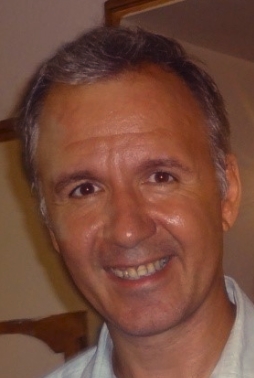 